Проект «Новогодняя открытка»Воспитанники группы компенсирующего вида для детей с ОНР совместно с родителями участвовали в ежегодном проекте «Новогодняя открытка». Этот проект стал традиционным в нашей группе. В  современном мире, с развитием компьютерных технологий значимость бумажной открытки утратила свою актуальность. Люди чаще отправляют  виртуальные шаблонные поздравления друг другу, забывая, сколько тепла и положительных эмоций несет в себе простая бумажная открытка. Дети познакомились с историей создания открытки, рассмотрели новогодние открытки прошлых лет, которыми поделились семьи. Эти открытки отправляли их прабабушки. Сохранились тексты открыток с разными пожеланиями. И, конечно, итогом нашего проекта стала выставка новогодних открыток, изготовленных собственноручно с помощью родителей.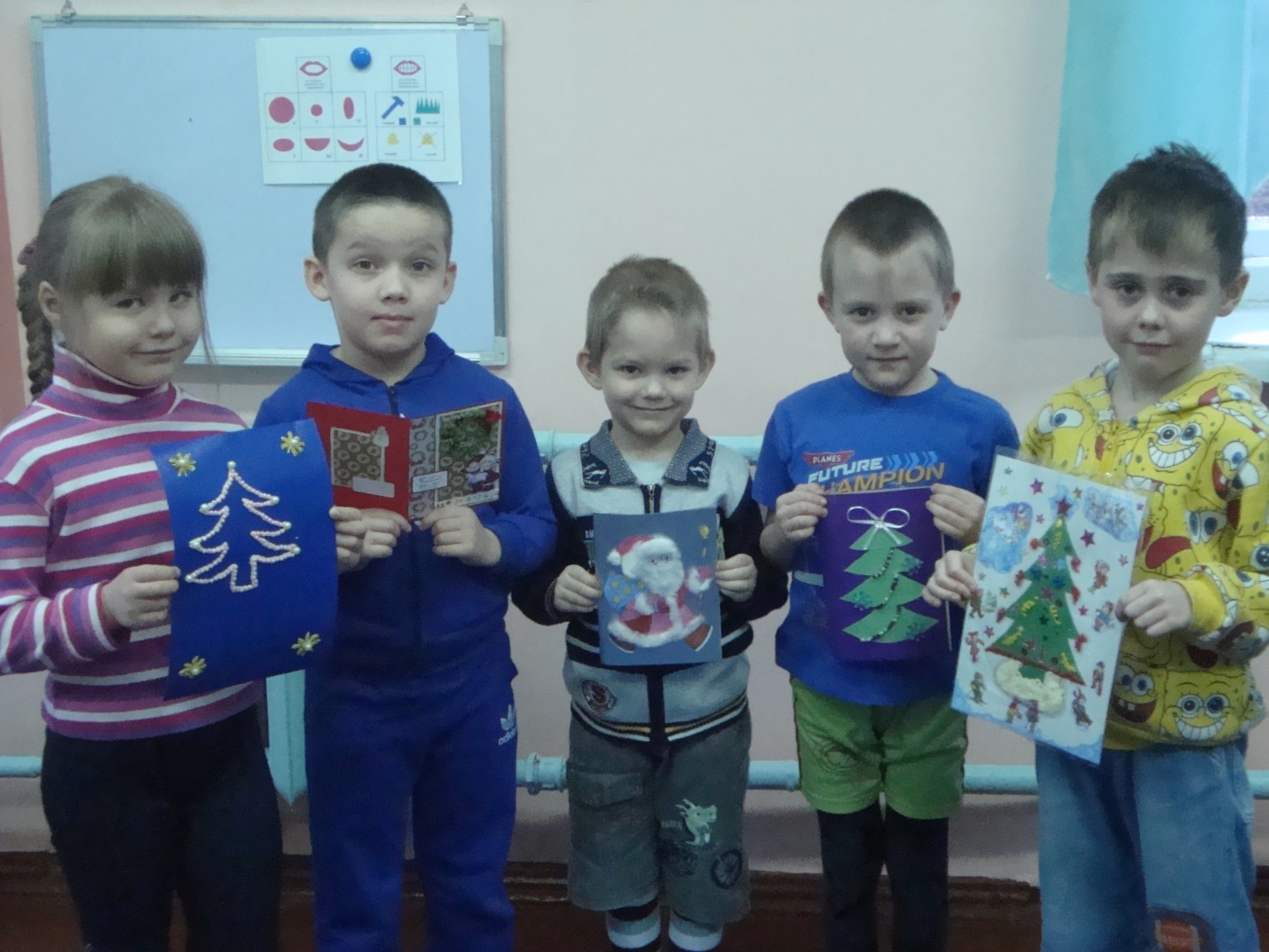 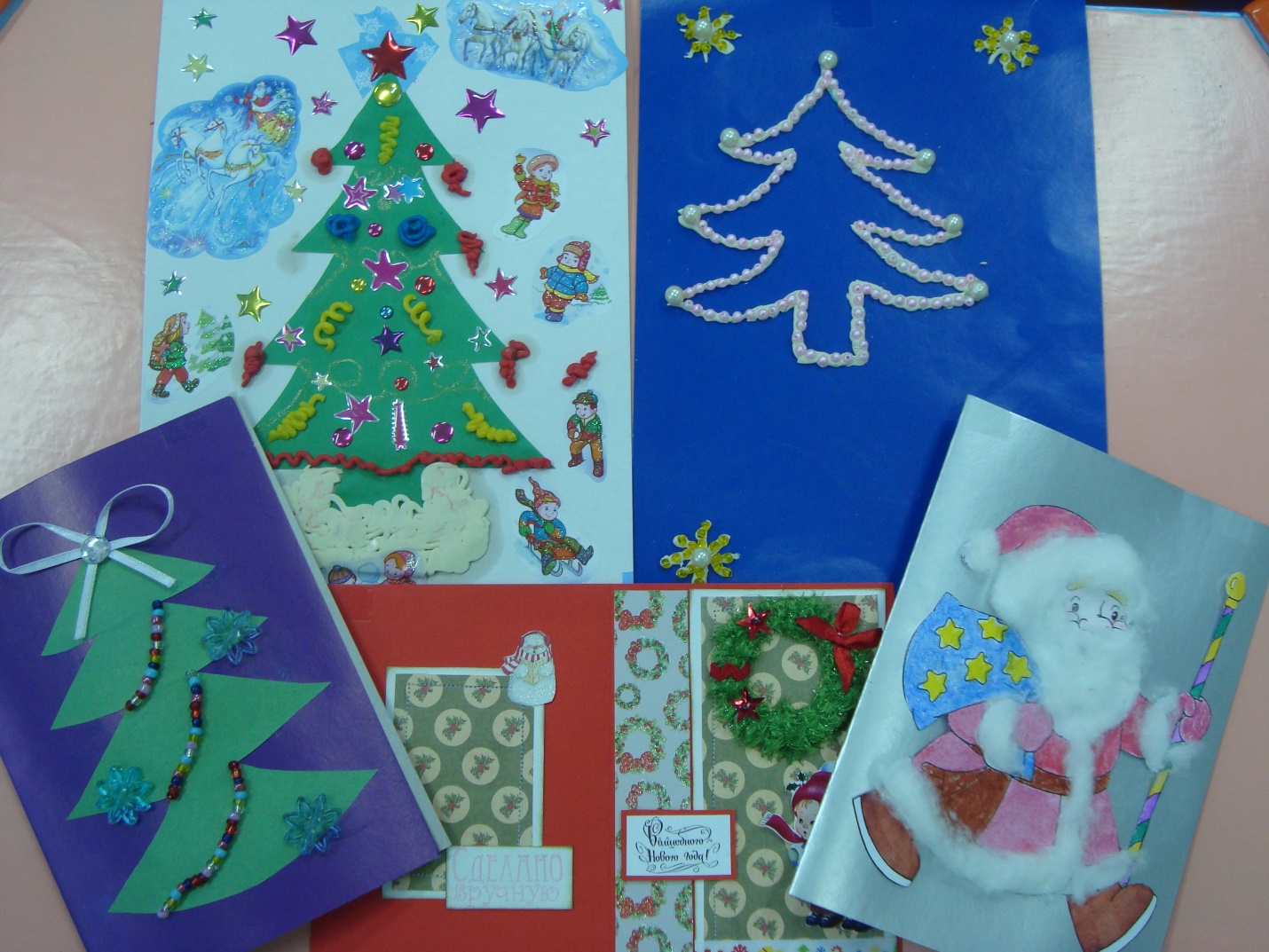 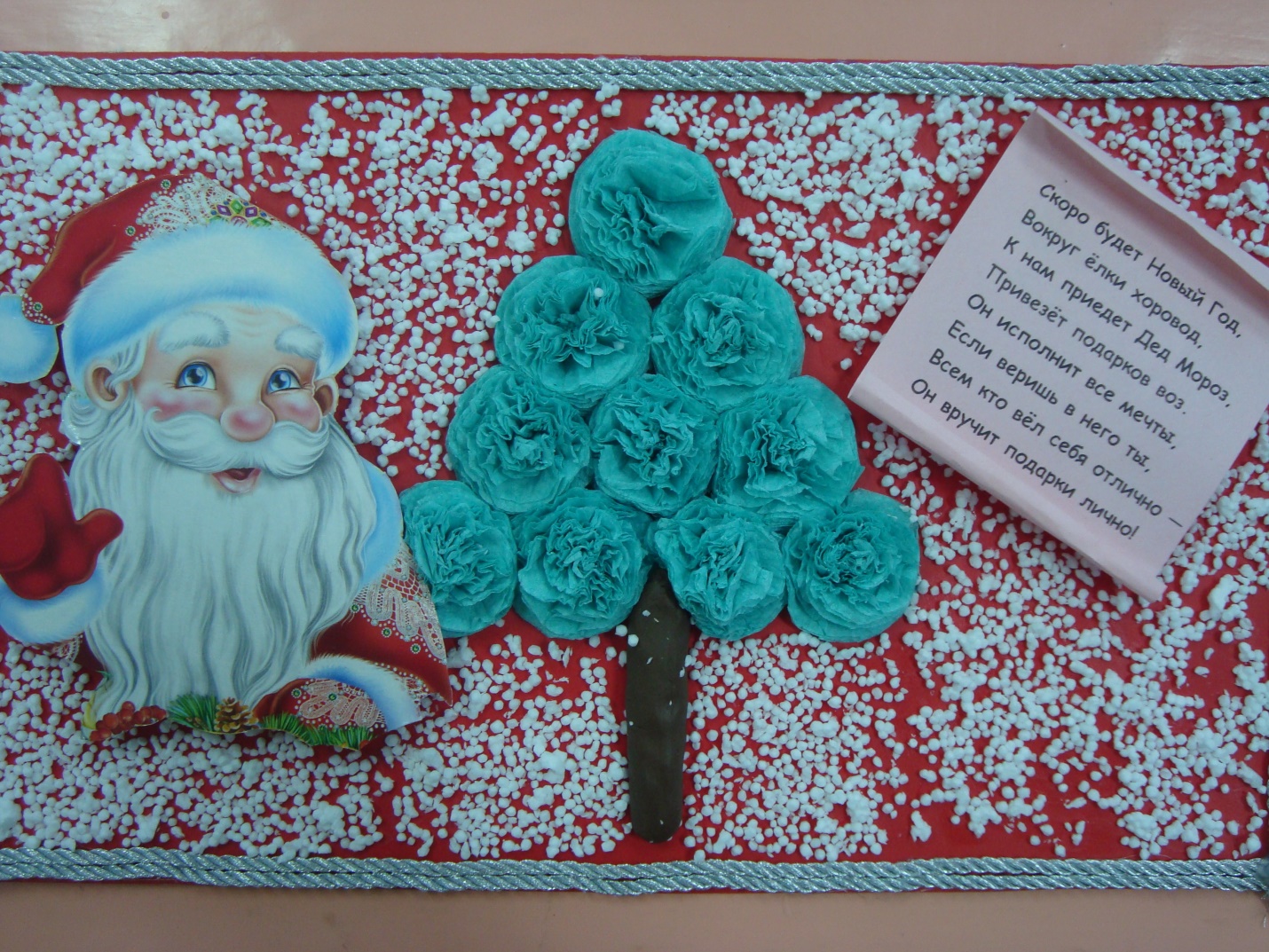 